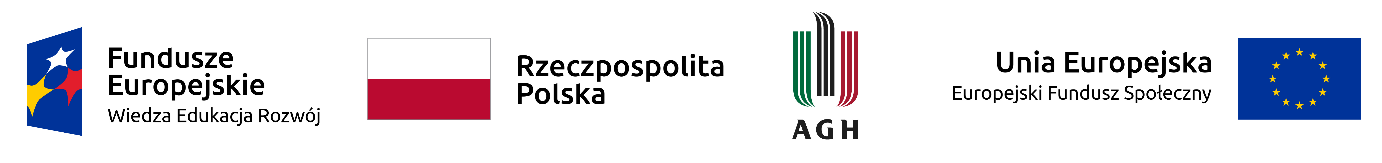 REGULAMIN ODBYWANIA SZKOLEŃ na rok akademicki 2018/2019 na Wydziale Energetyki i Paliw w ramach projektu 
„Zintegrowany Program Rozwoju Akademii Górniczo-Hutniczej w Krakowie", nr POWR.03.05.00-00-Z307/17-00DefinicjeIlekroć mowa jest w regulaminie o:Projekcie — należy przez to rozumieć projekt: „Zintegrowany Program Rozwoju Akademii Górniczo-Hutniczej w Krakowie”, współfinansowany przez Unię Europejską w ramach Europejskiego Funduszu Społecznego, działanie 3.5 Kompleksowe programy szkół wyższych, Program Operacyjny Wiedza Edukacja Rozwój, nr projektu: POWR.03.05.00-00-Z307/17-00;Szkoleniach — należy przez to rozumieć: a) szkolenia językowe, b) zajęcia dodatkowe, realizowane wspólnie z pracodawcą, c) certyfikowane szkolenia zawodowe, d) szkolenia/doradztwo w zakresie kompetencji cyfrowych, e) zajęcia praktyczne realizowane w formie projektowej, kierowane do studentów biorących udział w Projekcie;Uczestniku Szkolenia — należy przez to rozumieć studenta/kę, który/a spełnił/a kryteria formalne, złożył/a w terminie wszystkie wymagane dokumenty rekrutacyjne oraz został/a pozytywnie oceniony/a w procesie rekrutacji i zakwalifikowany/a do udziału w Szkoleniu;Uczelni – należy przez to rozumieć Akademię Górniczo-Hutniczą im. Stanisława Staszica w Krakowie, Wydział Energetyki i Paliw, kierującą studenta na Szkolenie;Wydziałowym Biurze Projektu - należy przez to rozumieć zespół zarządzający Projektem odpowiadający za jego sprawną i efektywną realizację na Wydziale, zlokalizowany w budynku D-4, pok. 18 (Dziekanat Kierunku Energetyka);Wydziałowym Koordynatorze Projektu - należy przez to rozumieć osobę wchodzącą w skład Wydziałowego Biura Projektu, sprawującą nadzór nad realizacją Projektu na Wydziale;Koordynatorze szkoleń dla kierunku - należy przez to rozumieć osobę wchodzącą w skład Wydziałowego Biura Projektu sprawującą opiekę merytoryczną z ramienia Wydziału nad Uczestnikami Szkolenia studiującymi w ramach danego kierunku;Wydziale  - należy przez to rozumieć Wydział Energetyki i Paliw AGH. §1Postanowienia ogólneRegulamin niniejszy określa sposób organizacji Szkoleń oraz warunki uczestnictwa, w tym: kryteria uczestnictwa w Szkoleniach i ogólne zasady rekrutacji na Szkolenia oraz zasady rozliczania i rezygnacji z udziału w Szkoleniach.Nadzór nad realizacją Szkoleń sprawuje Wydziałowy Koordynator Projektu Tomasz Siwek przy pomocy członków Wydziałowego Biura Projektu. Dane kontaktowe do członków Wydziałowego Biura Projektu znajdują się na stronie internetowej Projektu (http://weip.agh.edu.pl/power/).§2Cel i zasady ogólne SzkoleńSzkolenia realizowane są w ramach zadania 2 Projektu. Celem zadania 2 Projektu jest przygotowanie studentów do wejścia na rynek pracy poprzez wyposażenie ich w kompetencje zawodowe, językowe, komunikacyjne, informatyczne i analityczne.Celem Szkoleń jest przygotowanie studentów Wydziału do wejścia na rynek pracy poprzez wyposażenie ich w kompetencje zawodowe, językowe, komunikacyjne, informatyczne i analityczne. Wsparcie w ramach  zadania 2 Projektu zostanie obligatoryjnie poprzedzone przeprowadzeniem na wstępie bilansu kompetencji posiadanych przez każdego Uczestnika Szkolenia oraz podsumowane analogicznym badaniem, pozwalającym określić stan kompetencji po zakończeniu otrzymywania wsparcia w Projekcie. Szkolenia będą realizowane na terenie Uczelni i/lub poza terenem Uczelni.Uczestnik Szkolenia przystępujący do Szkolenia zobowiązany jest do odbycia całego Szkolenia oraz, jeśli dotyczy, przystąpienia do egzaminu. §3Warunki uczestnictwaW Szkoleniach mogą uczestniczyć studenci Wydziału, z aktualnym wpisem na rok akademicki.Szkolenia będą przyznawane w ramach naboru konkursowego. Lista Szkoleń oraz wszystkie informacje na temat naboru, terminów i zasad rekrutacji będą umieszczane na stronie internetowej Projektu. O przyznaniu Szkolenia decyduje Komisja rekrutacyjna.Obowiązkiem Uczestnika Szkolenia jest poddanie się badaniu bilansu kompetencji przed i po zakończeniu wsparcia w ramach Projektu.Warunkiem koniecznym uczestnictwa w kolejnym Szkoleniu jest pozytywne ukończenie Szkolenia wcześniejszego.Szczegółowe warunki rekrutacji na Szkolenia znajdują się w Regulaminie rekrutacji na szkolenia, stanowiącym Załącznik nr 1 do niniejszego Regulaminu.§ 4Zasady organizacji SzkoleńLista Szkoleń wraz z kierunkami i latami studiów będzie dostępna i aktualizowana na stronie internetowej Projektu. Najpóźniej  tydzień przed rozpoczęciem Szkolenia, Uczestnik Szkolenia zobowiązany jest złożyć w Wydziałowym Biurze Projektu:formularz Dane uczestnika Projektu, którego wzór stanowi Załącznik nr 2 do niniejszego Regulaminu,Oświadczenie uczestnika Projektu, którego wzór stanowi Załącznik nr 3 do niniejszego Regulaminu (obowiązek informacyjny realizowany w związku z art. 13 i art. 14  Rozporządzenia Parlamentu Europejskiego i Rady (UE) 2016/679),Oświadczenie o zgodzie na monitorowanie losów zawodowych po ukończeniu studiów, którego wzór stanowi Załącznik nr 4 do niniejszego Regulaminu.Uczestnik Szkolenia, składając Formularz rekrutacyjny, zobowiązuje się w przypadku przyznania Szkolenia:rozpocząć i zakończyć Szkolenie zgodnie z terminami i zasadami określonymi w niniejszym Regulaminie,odbyć Szkolenie w miejscu wskazanym przez Uczelnię,uczestniczyć w Szkoleniu sumiennie i rzetelnie oraz punktualnie stawiać się na miejsce Szkolenia,pisemnie poinformować Wydziałowe Biuro Projektu o przerwaniu Szkolenia w ciągu maksymalnie 2 dni od daty zaistnienia tego faktu, brać udział w badaniach ewaluacyjnych dotyczących Szkolenia oraz Projektu,na bieżąco przekazywać do Wydziałowego Biura Projektu dokumenty dotyczące realizacji Szkolenia oraz informacje, o które zwróci się członek Wydziałowego Biura Projektu, za pomocą korespondencji e-mail,zwrócić wszystkie koszty poniesione przez Uczelnię, w związku z uczestnictwem Uczestnika Szkolenia w Projekcie, w przypadku niedopełnienia przez Uczestnika Szkolenia obowiązków wymienionych w niniejszym Regulaminie lub Regulaminie rekrutacji lub w razie przerwania Szkolenia z przyczyn leżących po jego stronie. §5 Zasady finansowania SzkoleniaZe środków Projektu finansowane jest Szkolenie według następujących zasad:Uczelnia pokrywa koszty Szkolenia oraz jednokrotnego przystąpienia do egzaminu końcowego (jeśli dotyczy),Szkolenie jest dofinansowane przez Unię Europejską z Europejskiego Funduszu Społecznego w ramach projektu: POWR.03.05.00-00-Z307/17-00,Uczelnia nie ponosi odpowiedzialności za ewentualne dodatkowe opłaty i podatki do uiszczenia, których może być zobowiązany Uczestnik Szkolenia w związku z udziałem w Szkoleniu,w przypadku niedostarczenia wymaganych dokumentów lub w przypadku niespełnienia przez Uczestnika Szkolenia innych postanowień niniejszego Regulaminu, Uczelnia ma prawo do usunięcia Uczestnika Szkolenia ze Szkolenia  w trybie natychmiastowym lub żądania zwrotu przez Uczestnika Szkolenia całkowitego kosztu jego udziału w Szkoleniu.§6 Zasady rozliczania SzkoleniaW ciągu 7 dni od dnia otrzymania właściwego dokumentu Uczestnik Szkolenia jest zobowiązany do przedłożenia w Wydziałowym Biurze Projektu:wyniku egzaminu certyfikującego oraz kopii wydanego certyfikatu (jeśli dotyczy), lubzaświadczenia o odbyciu Szkolenia, podpisanego przez osobę reprezentującą prowadzącego szkolenie, którego wzór stanowi Załącznik nr 5 do niniejszego Regulaminu. Obowiązkiem Uczestnika Szkolenia po zakończeniu studiów, jest wypełnianie i odesłanie ankiet dotyczących przebiegu kariery zawodowej przesyłanych przez Wydział na adres mailowy absolwenta. §7 Postanowienia końcoweW sprawach nie uregulowanych w niniejszym regulaminie ostateczną decyzje podejmuje Wydziałowy Koordynator Projektu.Kraków, dnia……………………………